
ЈАВНО ПРЕДУЗЕЋЕ „ЕЛЕКТРОПРИВРЕДА СРБИЈЕ“ БЕОГРАДЕЛЕКТРОПРИВРЕДА СРБИЈЕ ЈП  БЕОГРАД-ОГРАНАК ТЕНТУлица: Богољуба Урошевића- Црног  број 44.Место:ОбреновацБрој: 105-E.03.01-241366/8-201627.06.2016.          (место и датум)На основу члана 54. и 63. Закона о јавним набавкама („Службeни глaсник РС", бр. 124/12, 14/15 и 68/15), Комисија за јавну набавку број 3000/1869/2016 (1269/2016), за набавку „Кућишта стоп вентила високог притиска ЛМЗ К-200-130-1 са припадајућом опремом према спец.“, на захтев заинтересованог лица, даје 
ДОДАТНЕ ИНФОРМАЦИЈЕ ИЛИ ПОЈАШЊЕЊАУ ВЕЗИ СА ПРИПРЕМАЊЕМ ПОНУДЕБр. 1.Пет и више дана пре истека рока предвиђеног за подношење понуда, заинтересовано лице је у писаном облику од наручиоца тражило додатне информације односно појашњења а Наручилац у року од три дана од дана пријема захтева објављује на Порталу јавних набавки и интернет страници Наручиоца,  следеће информације, односно појашњења:ПИТАЊЕ 1: 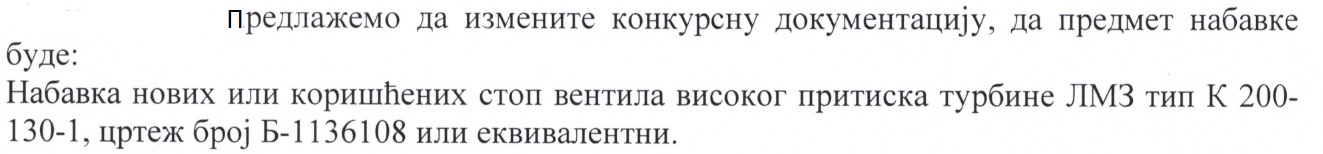 ОДГОВОР 1: Наручилац тражи кућишта стоп вентила према дефинисаним димензијама и свему према техничкој спецификацији са гаранцијом на исправно функционисање од 100.000 сати рада што је више од периода између два капитална ремонта.Наручилац остаје при условима дефинисаним у конкурсној документацији.ПИТAЊА 2 и 3: 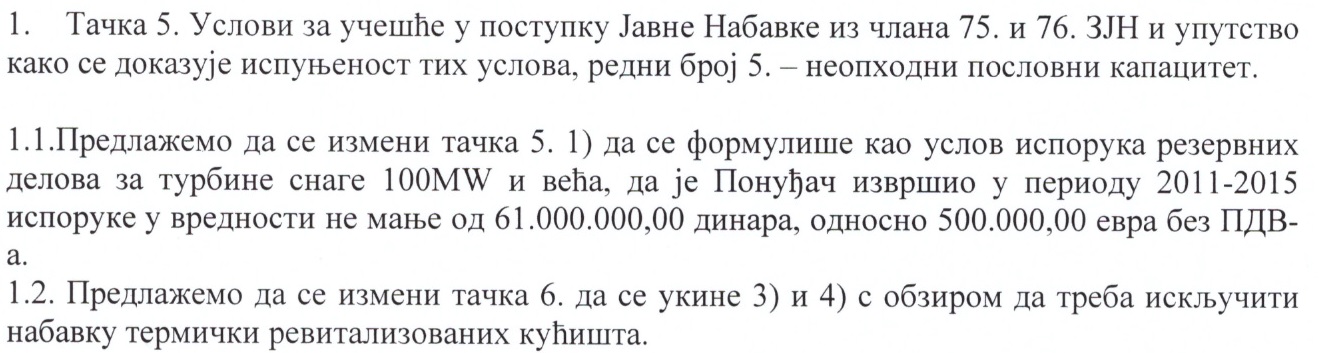 ОДГОВОРИ 2 и 3: Наручилац остаје при условима дефинисаним у конкурсној документацији.